Istituto Comprensivo Statale di Saonara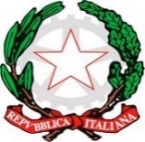 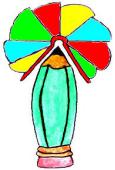 Via Bachelet, 12    35020 SAONARA (PD)   Tel.  049 0996900         Fax   049 8791700Distretto n. 46    Cod. Meccanografico PDIC845007     Cod.Fisc.80018080285e-mail  PDIC845007@istruzione.it  e-mail certificata pdic845007@pec.istruzione.itSITO WEB: http://www.comprensivosaonara.edu.itCONSIGLIO ORIENTATIVOELABORATO DAL CONSIGLIO DI CLASSE DELLA CLASSE TERZA____ANNO SCOLASTICO 20__/__Ai genitori dell’alunno/a 	______________________________________Il seguente consiglio orientativo viene formulato dal Consiglio di Classe per fornire agli studenti e alle famiglie un contributo per operare una scelta il più coerente possibile. Esso viene espresso sulla base di attitudini manifestate, rendimento scolastico, competenze acquisite, interesse ed impegno dimostrati durante il corso del triennio.e in relazione a quanto rilevato e alle attitudini manifestate il Consiglio di Classe consiglia allo studente di frequentareNELL’AMBITO DELLE SCUOLE SECONDARIE DI SECONDO GRADO________________________________________________________________________________Istruzione liceale (5 anni) Ambiti: classico; scientifico: tradizionale - scienze applicate - sportivo; delle scienze umane: tradizionale -economico/sociale; linguistico; artistico; musicale e coreuticoI percorsi liceali forniscono allo studente gli strumenti culturali e metodologici affinché egli sia in grado di porsi, di fronte alle situazioni, ai fenomeni e ai problemi con atteggiamento razionale, creativo, progettuale e critico e possa acquisire conoscenze, abilità e competenze sia adeguate al proseguimento degli studi di ordine superiore e all'inserimento nella vita sociale e nel mondo del lavoro, sia coerenti con le capacità e le scelte personali.________________________________________________________________________________Istruzione tecnica (5 anni)Del settore economico (indirizzi: amministrazione-finanza-marketing, turismo)Del settore tecnologico (indirizzi: meccanica-meccatronica-energia; trasporti e logistica; elettronica e elettrotecnica; informatica e telecomunicazioni; grafica e comunicazione; chimica, materiali e biotecnologie; sistema moda; agraria e agroindustria; costruzione; ambiente e territorio)L'identità degli istituti tecnici risiede in una solida base culturale di carattere scientifico e tecnologico, costruita attraverso lo studio, l'approfondimento e l'applicazione di linguaggi e metodologie di carattere generale e specifico; è espressa da un limitato numero di ampi indirizzi, correlati a settori fondamentali per lo sviluppo economico e produttivo del Paese. L’obiettivo è far acquisire allo studente, in relazione all'esercizio della professione prescelta, i saperi e le competenze necessari per un rapido inserimento nel mondo del lavoro o per l'accesso all'università e all'istruzione e formazione tecnica superiore.________________________________________________________________________________Istruzione professionale (5 anni)Indirizzi: agricoltura, sviluppo rurale, valorizzazione dei prodotti del territorio e gestione delle risorse forestali e montane; Pesca commerciale e produzioni ittiche; industria e artigianato per il Made in Italy; manutenzione e assistenza tecnica; gestione delle acque e risanamento ambientale; servizi commerciali; enogastronomia e ospitalità alberghiera; servizi culturali e dello spettacolo; servizi per la sanità e l’assistenza sociale; arti ausiliarie delle professioni sanitarie: odontotecnico; arti ausiliarie delle professioni sanitarie: ottico.Gli istituti professionali si caratterizzano per una solida base di istruzione generale e tecnico-professionale, che consente allo studente di sviluppare, in una dimensione operativa, i saperi e le competenze necessari per rispondere alle esigenze formative del settore produttivo di riferimento. L’obiettivo è un rapido inserimento nel mondo del lavoro, oppure l’accesso all'università e all'istruzione e formazione tecnica superiore.________________________________________________________________________________NELL’AMBITO DELLA FORMAZIONE PROFESSIONALEIeFP-Corsi di Istruzione e formazione professionale Settori: agricoltura e ambiente (indirizzi: agricoltura, trasformazione agroalimentare, operatore del mare e delle acque interne); servizi (indirizzi: turistico-alberghiero; servizi alla persona; commerciali e alle imprese); industria e artigianato.I percorsi di Istruzione e Formazione Professionale, realizzati presso istituzioni formative accreditate dalla Regione, si caratterizzano per l’operatività degli apprendimenti e sono finalizzati a far maturare competenze per l’esercizio di cittadinanza e a rispondere alle esigenze di professionalità del territorio. Il giovane in possesso di Qualifica Professionale può scegliere di continuare gli studi, previa verifica delle competenze, in un percorso scolastico di durata quinquennale.Eventuali note aggiuntive: _________________________________________________________________________Saonara,_________________				Il Coordinatore__________________			IL DIRIGENTE SCOLASTICODott.ssa LORELLA BELLEGGIALivelloLivelloCompetenze complessiveavanzatointermediobaseinizialeMetodo di lavoroavanzatointermediobaseinizialeImpegno dimostratoavanzatointermediobaseinizialeFirma autografa sostitutiva a mezzo stampa ai sensi dell’art. 3 comma 2, D.Lgs.39/93